EfnisyfirlitBls.MyndayfirlitTöfluyfirlitGoogle – leitarvélin miklaUpphafiðGoogle Inc. er bandarískt tölvufyrirtæki hvers markmið er að veita almenningi yfirsýn yfir allar upplýsingar í heiminum. Til þess þróaði fyrirtækið og rekur nú leitarvélina Google en auk hennar rekur fyrirtækið ýmsar aðrar sérhæfðari leitarþjónustur. Sjálft fyrirtækið var stofnað í bílskúr árið 1998 af Larry Page og Sergey Brin. en núverandi stjórnarformaður Google er Eric E. Schmidt og starfsmenn þess orðnir um 5.700. Larry Page og Sergey Brin voru aðeins 24 og 25 ára gamlir þegar hugmyndin að Google leitarvélinni kviknaði. Þeir kynntust árið 1994 og höfðu báðir mjög sterkar skoðanir á málefnum og oftar en ekki alls ekki þær sömu. Það hjálpaði þeim þó síðar þegar þeir hófu þróun leitarvélarinnar við að yfirstíga erfiðasta hjallann, þ.e. leit að gögnum í gríðarlegu magni upplýsinga.	 BackRubÍ janúar 1996 hófu þeir Larry og Sergey vinnu við leitarvél sem þeir kölluðu BackRub og byggði á nýrri leitartækni. Hinir ungu námsmenn höfðu ekki efni á að kaupa sér rándýra netþjóna í verkefnið. Larry, sem áður hafði útbúið prentara úr Legókubbum, útbjó netþjón sem þurfti aðeins kraftlitlar tölvur. Ári seinna hafði orðstír BackRub leitarvélarinnar aukist og sögur bárust af leitarvél sem byggði á glænýrri leitartækni sem ætti eftir að gjörbylta öllu í þeim efnum. Fyrsta gagnasafnið sem þeir félagar settu upp fyrir leitarvélina var staðsett í einu herbergi en þeir höfðu keypt sér ódýra harða diska sem náðu til samans terabæti að stærð (1.000 gígabæti).Google BETAÞeir félagar leigðu bílskúr af félaga sínum og réðu um leið til sín fyrsta starfsmanninn en hann starfar enn hjá fyrirtækinu. Í febrúar 1999 þurftu þeir meira rými en bílskúrinn bauð upp á og fluttu þá ásamt átta starfsmönnum í lítið skrifstofuhúsnæði sem þó átti ekki eftir að endast þeim lengi. Fyrsta fundarborðið var borðtennisborð sem einn starfsmannanna hafði átt. Engin skilrúm voru á milli skrifborða heldur var notast við tréhurðir og þær lagðar á búkka. Í stað stóla voru æfingaboltar úr gúmmíi og um allt vinnusvæðið voru Lava lampar. Þegar einn stóð upp frá sínu borði þurfti annar að færa sig. Þetta var þó ekki eingöngu vegna fjármagnsskorts heldur einnig hugsað til að auka hugmyndaflæði og vinnusemi. Allur tölvu- og rafeindabúnaður var fyrsta flokks og á þessum tíma var svörun hjá Google orðin um 500.000 fyrirspurnir á dag.Einföld og hraðvirkÍ september 1999 hættu þeir að kalla leitar-vélina Google Beta og hófu formlega starfsemi með fullgilda leitarvél. Þá höfðu nokkur fyrir¬tæki samið við Google um að nýta sér leitar¬vélina á sínum vefsíðum. Það leiddi til þess að leitarfyrirspurnir fóru strax yfir 3 milljónir á dag. Það sem þeir félagarnir og starfsmenn höfðu náð að þróa var orðið að einni bestu almennu leitarvélinni á Netinu. Þeir fengu fljótlega viðurkenningar og mikla athygli frá tækniheiminum þar sem leitarvélin nýja skilaði bestu niðurstöðunum. 	 Einfaldleiki vefsíðunnar og áreiðanlegar leitarniðurstöður gerðu það að verkum að vinsældir síðunnar jukust jafnt og þétt. Í júní árið 2000 var hún orðin vinsælasta leitarvélin og skilaði þá um 18 milljónum leitarniðurstöðum á dag.PageRankÞegar leitað er á leitarvélinni Google virðast þær niðurstöður sem henta manni best hverju sinni oftast enda á fyrstu síðunni. Hvers vegna skyldi það vera? Ástæða þess að Google skilar svo nákvæmum leitarniðurstöðum er það kerfi sem þeir þróuðu og kallast PageRankTM. Með þessu kerfi eru vefsíður metnar eftir ákveðinni einkunn sem byggir á svokölluðu leitaralgrími, Search-Algorithm. Það er mjög flókinn útreikn-ingur og er að hluta til þeirra viðskiptaleyndar-mál.	 Google – GoogolÍ raun er nafnið Google komið frá Googol sem er stærðfræðilegt fyrirbæri og heiti tölunnar 10 í veldinu 100. Segja má að nafnið sýni vilja og markmið fyrirtækisins til að skipuleggja hið gríðarlega magn upplýsinga sem er á Netinu. Nafn höfuðstöðva fyrirtækisins, Googleplex, er á sama hátt orðaleikur með töluna googolplex, eða talan 1 með „googol“ núllum á eftir.Að „gúgla“Leitarvélin skilar ekki eingöngu bestu niðurstöðum heldur gerir hún það á örskammri stund. Ný sögn, „að gúgla“, hefur komið fram um leit á Netinu. Um það segir á íslensku Wikipediu:Sögnin að gúgla þýðir að nota leitarvél Google til að hafa upp á upplýsingum á Netinu. Að gúgla er nýyrði í íslensku, en það á uppruna sinn í vinsældum og yfirráðum Google sem leitarvélar. Þeir félagar ákváðu í upphafi að tengja saman margar litlar vélar í stað stærri og því náði Google að afgreiða hverja fyrirspurn á ógnarhraða. Víðtæk þjónusta hjá GoogleGoogle býður ekki eingöngu upp á leit í leitarvél heldur gífurlega víðtæka þjónustu af ýmsu tagi á Netinu. Þessi þjónusta er í stöðugri þróun og ótrúleg framsýni sem fyrirtækið sýnir. Hér á eftir er listi yfir aðeins brot af því sem í boði er hjá Google.Google Cardboard er ódýr græja til að vinna með sýndarveruleika ásamt snjallsíma.Þjónusta:	Virkni:Google Images	Mjög öflug myndaleit.Google Translate	Þýðingartól sem þýðir orð, málsgreinar eða heilar vefsíður.Google Drive	Einföld skjalavinnsla, s.s. ritvinnsla, töflureiknir og glærugerð.Google Books	Ýmsar bækur aðgengilegar.Google Maps	Ljósmyndir, myndbönd, vefmyndavélar, vegvísir, umferð, götusýn. Hægt að vista staðsetningar.Gmail	Tölvupóstur með yfir 7 gígabæta geymslurými.Google Apps	Vönduð skýlausn. Allur póstur aðgengilegur úr hvaða tæki sem er.Google Analytics 	Kóði settur á vefsíðu og heldur utan um heimsóknir á vefinn.Google Chrome	Vefskoðari frá Google.Google News	Fréttir uppfærðar reglulega.Google Movies	Kvikmyndahús – kvikmyndir.Google Vidoes	Myndbönd.YouTube	Vefsíða þar sem notendur geta bæði horft á og sett inn myndbönd(a video-sharing website): http://www.youtube.com/.
HeimildaskráGoogle. (2016, 23. maí). Wikipedia, Frjálsa alfræðiritið. Sótt 19. júlí 2016 kl. 22:35 UTC frá //is.wikipedia.org/w/index.php?title=Google&oldid=1534100.Internet Archive. (2016). Google Beta [mynd]. Sótt 19. júlí 2016 frá http://www.archive.org/.Jón Ingvar Kjaran og Sólveig Friðriksdóttir. (2014). Upplýsingafræði. Upplýsinga- og menningarlæsi (Þróað læsi). Reykjavík: Höfundar.Textar fyrir neðanmálsgreinar:Sótt á Wikipediu, frjálsa alfræðiritið: http://is.wikipedia.org/wiki/Google.Frekari upplýsingar á Wikipediu: http://en.wikipedia.org/wiki/Google_analytics og Google: http://www.google.com/analytics/.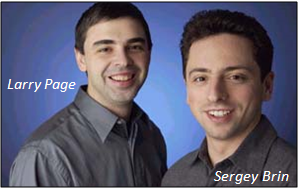 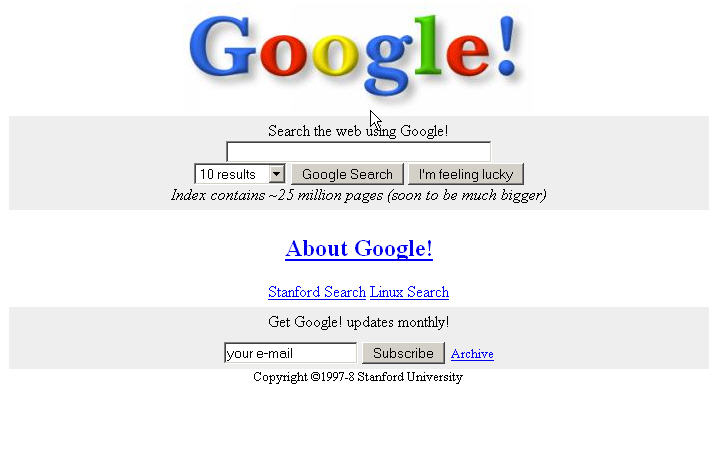 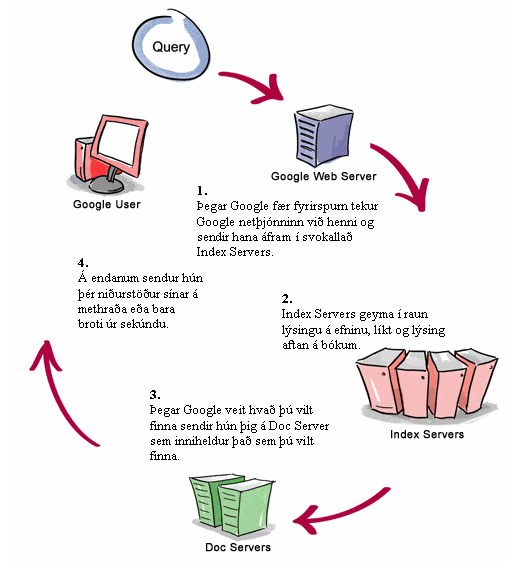 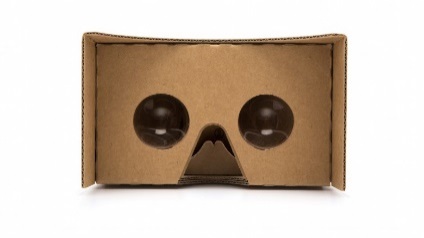 